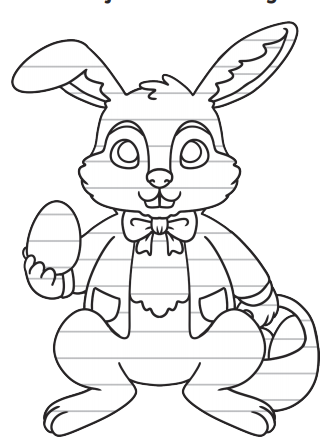 Dear _______________Thank you so much for_______________________________________________________________________________________________________________Lots of love from